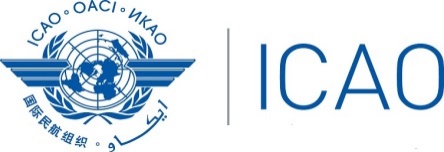 International Civil Aviation OrganizationSecond Meeting of the APIRG Infrastructure and Information Management Sub-Group (IIM/SG/2), Dakar, Senegal, 09-11 July 2018Attachment EFirst Name (in Capital)		____________________________________________Surname (in Capital)		_____________________________________________Title					_____________________________________________Administration/Organization 	_____________________________________________Address				_____________________________________________City and Country 			_____________________________________________Telephone/Fax			_____________________________________________E-mail (type)				_____________________________________________ Hotel					_____________________________________________To be forwarded back to: amane@icao.int and Imbengue@icao.int